ПОЛОЖЕНИЕоб организации и проведении сетевой акции «ЛетоЧтение»1.ОБЩИЕ ПОЛОЖЕНИЯ1.1.Настоящее Положение определяет цель, задачи, порядок проведения и условия сетевой акции «ЛетоЧтение» (далее – Акция), направленной на популяризацию книги и семейного чтения средствами визуализации в социальной сети   «ВКонтакте».1.2.Организатором акции является Центральная городская детская библиотека имени М. Горького МБУК ЦБС г. Таганрога (далее – ЦГДБ имени М. Горького) и городская культурно-просветительская Ассоциация «Библиотерапия». 1.3.Информация о содержании и ходе акции отражается на странице  ЦГДБ имени М. Горького ВКонтакте https://vk.com/maksgorkov. 2.ЦЕЛЬ И ЗАДАЧИ АКЦИИ2.1 Цель акции: Создание на странице ЦГДБ имени М. Горького в ВК фотоальбома с интересными и оригинальными фотоснимками участников акции, демонстрирующими чтение детей и взрослых. 2.2. Задачи: популяризация книги и семейного  чтения;развитие творческого потенциала читателей; продвижение позитивного контента в социальных сетях, привлечение внимания  к деятельности библиотеки. 3. УЧАСТНИКИ АКЦИИ:3.1. Участниками Акции могут быть все желающие, вне зависимости от места проживания и возраста, поддерживающие цель и задачи Акции, как физические лица, так и учреждения и организации.4. УСЛОВИЯ УЧАСТИЯ В АКЦИИДля участия в Акции необходимо:4.1. Стать участником группы ВКонтакте «ЦГДБ имени М. Горького» https://vk.com/maksgorkov. 4.2. Разместить пост с фотографией  на своей странице или странице вашей организации Вконтакте, на которой будет изображено, где лето вас застало за чтением: в библиотеке, в парке, в длительной поездке, дома на диване и т.д.  (образец см. в Приложении №2 Положения об Акции). На фотографии обязательно должен быть заснят момент чтения.4.3. В посте должна быть указана информации об организаторе Акции: ЦГДБ имени М. Горького г. Таганрога.  С обязательным указанием хэштегов: #ЛетоЧтение #ГорьковкаТаганрог4.4. Один участник может представить не более 1 поста, который может содержать не более 3 фотографий.4.5. Каждый участник акции получает электронный сертификат, подтверждающий его участия, для чего необходимо заполнить анкету и отправить ее на адрес электронной почты - dettaglib.aktsii@gmail.com (см. ПРИЛОЖЕНИЕ №1). 4.6. К участию в акции не допускаются работы (комментарии) негативного содержания, оскорбляющие честь и достоинство третьих лиц и (или) отдельных групп лиц и иным образом нарушающие законы РФ.4.7. Участие в акции автоматически подтверждает согласие на обработку персональных данных. 4.8. Сроки проведения акции: 26 июня – 28 августа 2023 г.5. КОНТАКТНАЯ ИНФОРМАЦИЯКоординатор: Кузькина Любовь  Александровна, библиотекарь ЦГДБ имени М. Горького. Контакты: E-mail: dettaglib.aktsii@gmail.comТел:+7(8634) 610-535, ВКонтакте: https://vk.com/maksgorkovПриложение №1Форма отчета о проведении акции сетевой акции «ЛетоЧтение»Приложение №2 Примеры творческих работ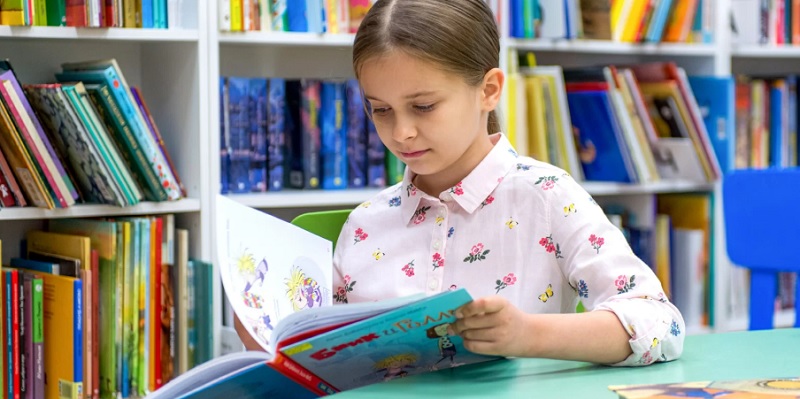 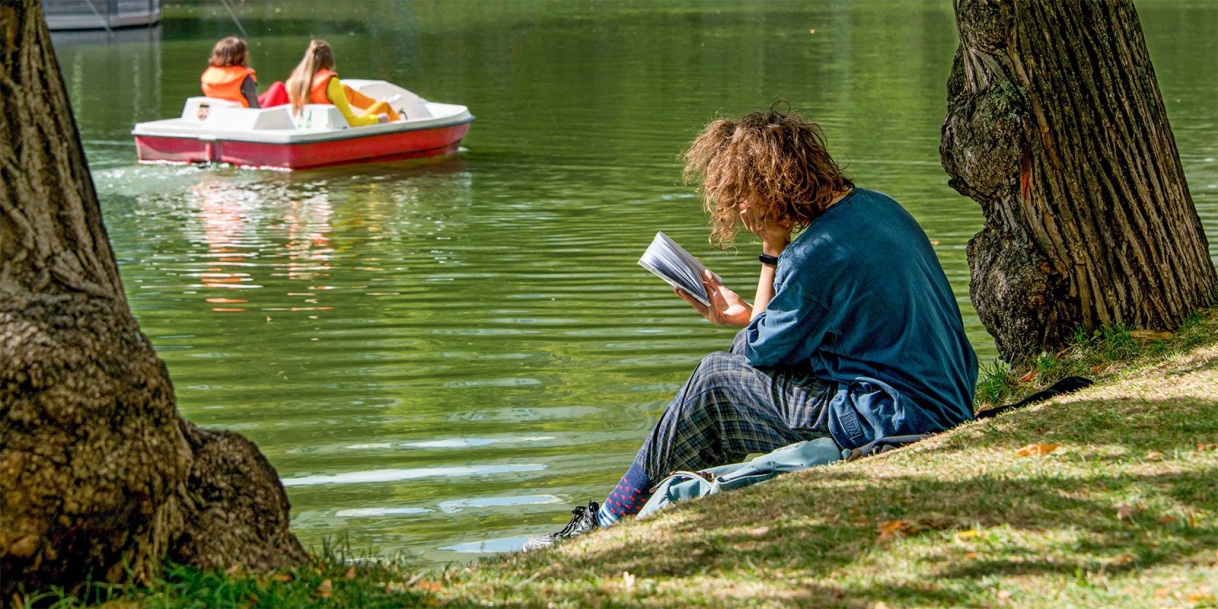 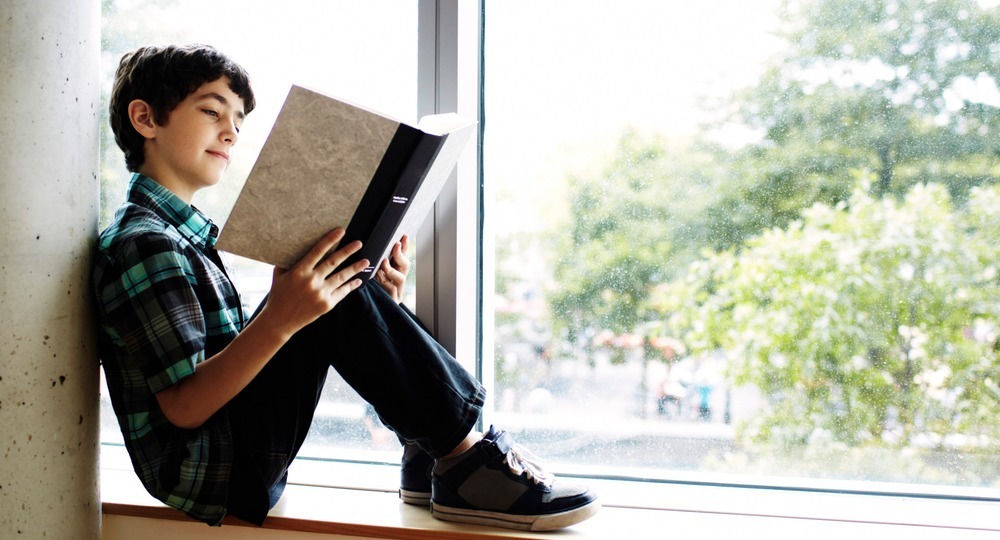 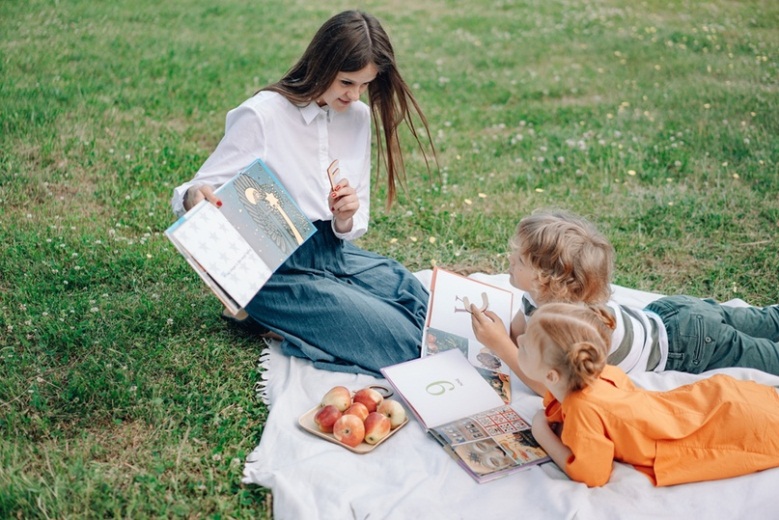 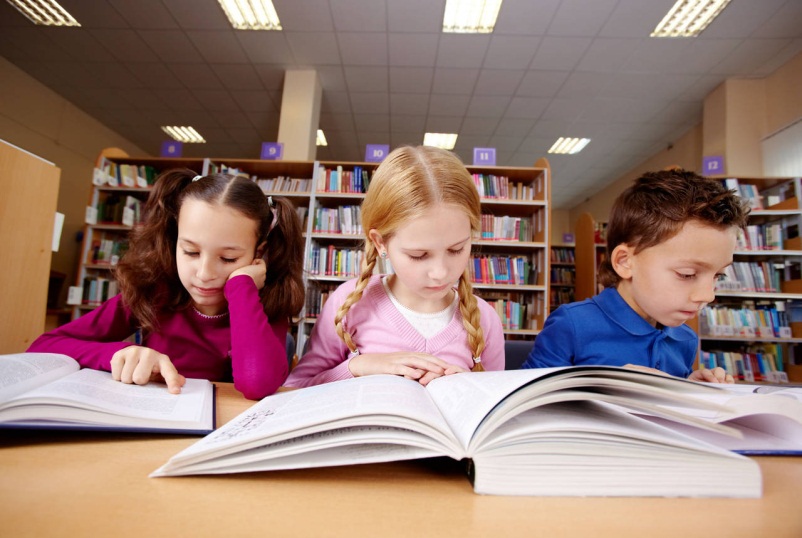 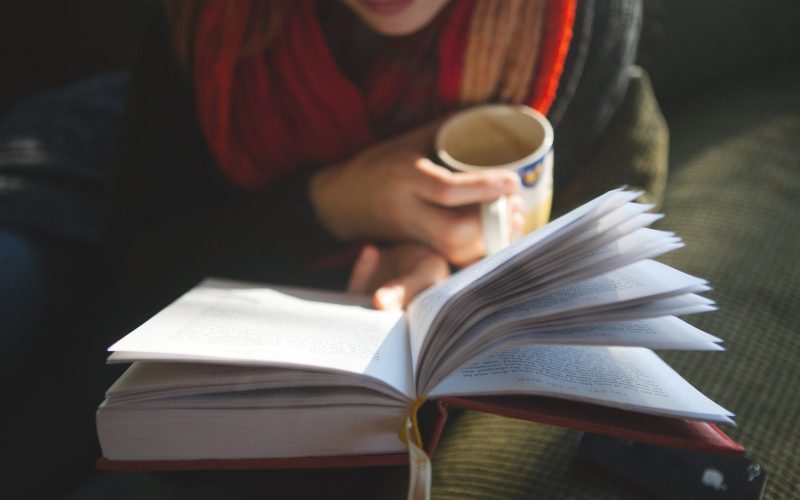 Город/район/населенный пунктСсылка на пост ВКонтактеЭлектронная почта для отправки дипломаОтзывы/пожелания